【令和４年度第４回尚絅乳幼児食育研究会のお知らせ】尚絅食育研究センターでは、乳幼児の食に関する課題や保育現場での食育活動、給食管理（食物アレルギー対応、衛生管理等）の課題をともに解決していくため、尚絅乳幼児食育研究会を設立することになりました。これから、保育・食育の関係者が集い、互いに連携・協力し、よりよい食生活に基づく、乳幼児の健全な成長支援活動に貢献していきたいと考えています。つきましては、下記のとおり新型コロナウイルスの感染防止対策を行い、人数を25名程度に限定し研究会を実施しますので、参加ご希望の方は、事前に申し込みをお願いします。記１　期日：令和４年12月１日（木）16時～17時半２　場所：尚絅大学九品寺キャンパス１号館５階　栄養教育実習室３　対象：幼稚園、保育所、認定こども園等の保育士、給食担当者、保育・教育関係者、保護者、本活動に関心のある者４　持参品：お勧め２品（レシピ様式自由、可能な方のみです。）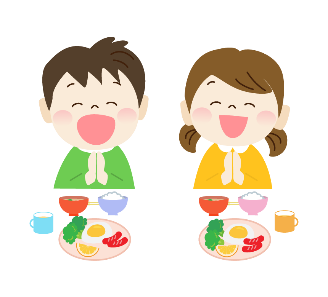 ５　内容　　①グループワーク 「給食時間の取組」（特別給食や食育活動等の事例）　　　　　　　　　　　　　　　　　　　　　　　②質疑応答③全体発表及び協議　・子どもが喜ぶ特別給食を効果的に実施するにはどうしたらよいか。・コロナ禍における食育活動はどうしたらよいか。・食育活動の実施に当たり、保育担当者とのよりよい連携方法はどのようにしたらよいか。④レシピ紹介（１月～３月にお薦めしたいレシピ）　　⑤まとめ６　注意事項　　①当日検温をして、37.5℃以上の方は、参加の見合わせをお願いします。　　②マスク等の装着など、各自感染予防対策をしてご参加ください。　　③先着25名程度の参加とさせていただきます。　　④できるだけ、公共交通機関をご利用ください。７　参加申し込み　　　　下記の様式に、所属名、電話番号、職名、氏名を御記入の上、FAXもしくはEmailで申し込みください。　尚絅食育研究センター　FAX 096-363-2975　　Email 　m_morita@shokei-gakuen.ac.jp　（尚絅大学生活科学部栄養科学科　　守田）　　　　　　　　akiyoshi@shokei-gakuen.ac.jp　（短期大学部食物栄養学科　秋吉）令和４年度第４回尚絅乳幼児食育研究会参加申込み尚絅乳幼児食育研究会　宛　　　　　FAX 096-363-2975　＊参加申込みは、FAX　または　Email　でお願いします。所　　　　属Tel・Email職　名氏　　　名